Date: 		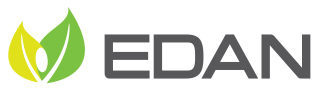 Urgent Field Safety NoticeCentral Monitoring System MFM-CMS V2.66For Attention of*:Urgent Field Safety Notice (FSN)Central Monitoring System MFM-CMS V2.66Note: Fields indicated by * are considered necessary for all FSNs. Others are optional.Contact details of local representative (name, e-mail, telephone, address etc.)*Information on Affected Devices*Information on Affected Devices*1.Device Type(s)*1.1.Commercial name(s) 1.1.Unique Device Identifier(s) (UDI-DI)1.069444138002291.Primary clinical purpose of device(s)*1.1.Device Model/Catalogue/part number(s)*1.1.Software version 1.  Reason for Field Safety Corrective Action (FSCA)*  Reason for Field Safety Corrective Action (FSCA)*2.Description of the product problem*2.2.Hazard giving rise to the FSCA* 2.Edan has not received any report of serious incident that caused patient injury regarding this problem.Type of Action to mitigate the risk*Type of Action to mitigate the risk*Type of Action to mitigate the risk*3. Action To Be Taken by the User* Identify Device       Quarantine Device               Return Device         Destroy Device On-site device modification/inspection Follow patient management recommendations Take note of amendment/reinforcement of Instructions For Use (IFU) Other                      None                                                                                             Action To Be Taken by the User* Identify Device       Quarantine Device               Return Device         Destroy Device On-site device modification/inspection Follow patient management recommendations Take note of amendment/reinforcement of Instructions For Use (IFU) Other                      None                                                                                             Action To Be Taken by the User* Identify Device       Quarantine Device               Return Device         Destroy Device On-site device modification/inspection Follow patient management recommendations Take note of amendment/reinforcement of Instructions For Use (IFU) Other                      None                                                                                            3.By when should the action be completed?3.Particular considerations for:                   Is follow-up of patients or review of patients’ previous results recommended?Particular considerations for:                   Is follow-up of patients or review of patients’ previous results recommended?Particular considerations for:                   Is follow-up of patients or review of patients’ previous results recommended?3.Is customer Reply Required? * (If yes, form attached specifying deadline for return)Is customer Reply Required? * (If yes, form attached specifying deadline for return)3.Action Being Taken by the Manufacturer  Product Removal              On-site device modification/inspection      Software upgrade             IFU or labelling change           Other                                NoneAction Being Taken by the Manufacturer  Product Removal              On-site device modification/inspection      Software upgrade             IFU or labelling change           Other                                NoneAction Being Taken by the Manufacturer  Product Removal              On-site device modification/inspection      Software upgrade             IFU or labelling change           Other                                None3By when should the action be completed?3.Is the FSN required to be communicated to the patient /lay user? Is the FSN required to be communicated to the patient /lay user? 3If yes, has manufacturer provided additional information suitable for the patient/lay user in a patient/lay or non-professional user information letter/sheet?If yes, has manufacturer provided additional information suitable for the patient/lay user in a patient/lay or non-professional user information letter/sheet?If yes, has manufacturer provided additional information suitable for the patient/lay user in a patient/lay or non-professional user information letter/sheet?3General Information*General Information*4.FSN Type* 4.For updated FSN, reference number and date of previous FSN4.For Updated FSN, key new information as follows:For Updated FSN, key new information as follows:4.Further advice or information already expected in follow-up FSN? *4If follow-up FSN expected, what is the further advice expected to relate to:If follow-up FSN expected, what is the further advice expected to relate to:44Anticipated timescale for follow-up FSN4.Manufacturer information(For contact details of local representative refer to page 1 of this FSN) Manufacturer information(For contact details of local representative refer to page 1 of this FSN) 4.Company Name4.Address4.Website address4.The Competent (Regulatory) Authority of your country has been informed about this communication to customers. *NoneThe Competent (Regulatory) Authority of your country has been informed about this communication to customers. *NoneTransmission of this Field Safety NoticeTransmission of this Field Safety Notice1. Edan sends field safety notice to affected customers, requesting them to stop using V2.66 MFM-CMS. 2. Edan will upgrade the MFM-CMS for affected customers. 3. Other versions of MFM-CMS work properly. They are not affected and can be used without any problem.1. Edan sends field safety notice to affected customers, requesting them to stop using V2.66 MFM-CMS. 2. Edan will upgrade the MFM-CMS for affected customers. 3. Other versions of MFM-CMS work properly. They are not affected and can be used without any problem.